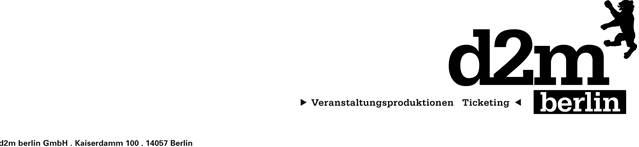 EURE MÜTTER„Bitte nicht am Lumpi saugen!“ – Die neue Show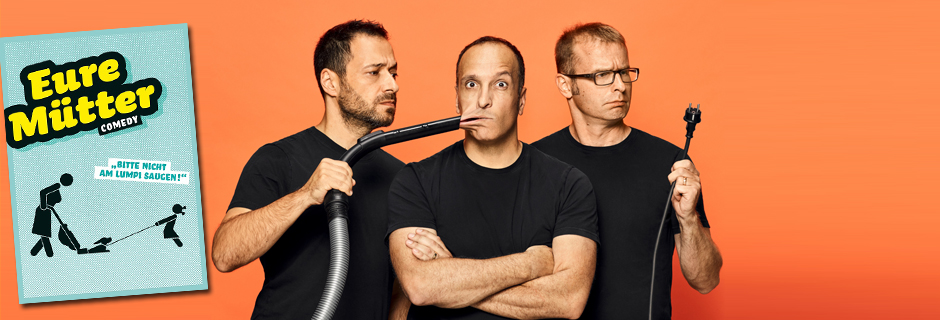 Die Katze ist aus dem Sack! Aber der Hund fast schon im Beutel: „Bitte nicht am Lumpi saugen!“ - die neue Show von EURE MÜTTER ist da. 

Über 20 Jahre ist es her, dass das Stuttgarter Comedy-Trio erstmals eine Bühne betrat und im Anschluss die Welt der Unterhaltung komplett auf links drehte. In ganz Deutschland und darüber hinaus wurden sie im Nu zu Lieblingen des Comedy-Publikums mit ihrer einzigartigen Mischung aus Wort, Musik und Akrobatik. Okay, vielleicht ist „Akrobatik“ etwas übertrieben. Ihre Mischung aus Wort, Musik und meisterhaftem Tanz… Ja, also gut: Es ist eine Mischung aus Wort, Musik und entspanntem Sitzen auf bequemen Stühlen. In jedem Fall einzigartig. 

Hunderttausende Live-Zuschauer und 50 Millionen YouTube-Views später präsentieren EURE MÜTTER mit „Bitte nicht am Lumpi saugen!“ nun zwei Stunden völlig neues Material, für das ganz klar gilt: Volles Rohr - all killer, no filler!Kontakt Berlin, Brandenburg, Mecklenburg-Vorpommern, westdeutsche Städte: Thomas Kirch  / tk@d2mberlin.de / 030 – 755 492 551 Kontakt Sachsen, Sachsen-Anhalt, Thüringen: Katja Stondzik / ks@d2mberlin.de / 0341 - 44 25 84 25